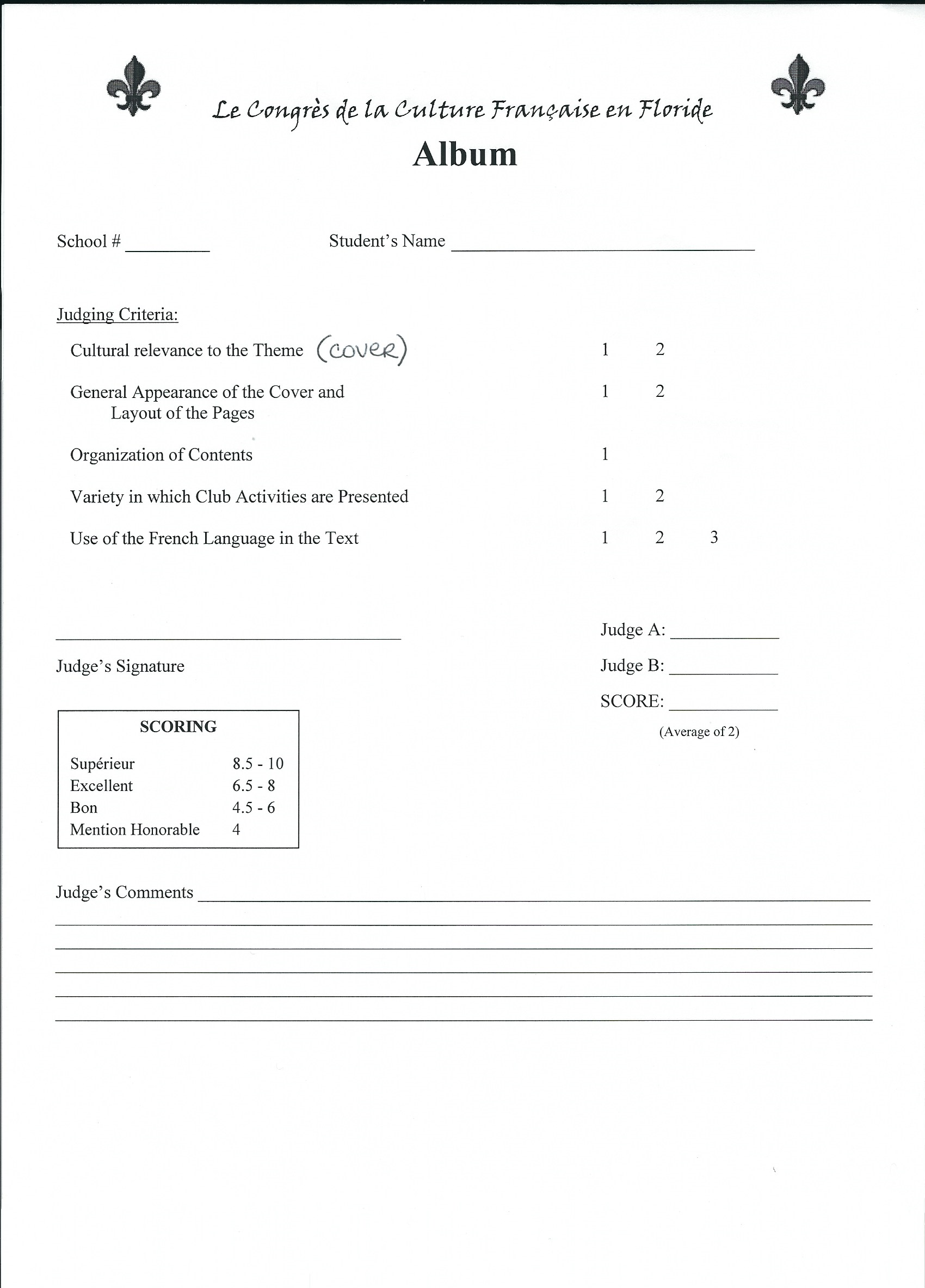 _________                ______________________________________________________  School #                                                           Title and AuthorSPONSORS: Please complete this form and bring it with you to give to the judges at the time of the competition. Additionally, the actors must prepare a poster board-seized title card containing the name and author of the Pièce to be presented at the beginning of the play.Character                                                    Name of Student                                            Level of FrenchCriteriaPronunciation, intonation, and fluency…………………………………..…………....1                  2                   3Memorization……………………………………………..………………..………………………1                  2                   3Acting and Staging……………………….………………………………………………………..1                  2_______________________________________                                       Judge’s Signature                                                                                               Judge A:______________                                                                                                                              Judge B:______________                                                                                                                                SCORE:______________                                                                                                                                              (Average of 2)Judge’s Comments_________________________________________________________________________________________________________________________________________________________________________________________________________________________________________________________________________________________________________